Procedures for determining breaches of the Code of Conduct and for determining sanctionI, Finn Pratt, the Secretary of the Department of Social Services ('the Department'), establish these procedures under subsection 15 (3) of the Public Service Act 1999 ('the Act').These procedures commence on the date signed.These procedures supersede the previous procedures made for the Department under subsection 15 (3) of the Act, but the previous procedures may continue to apply for transitional purposes.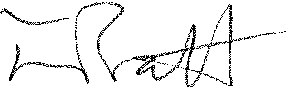 Finn PrattDated this  day of November 2013.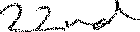 1. Application of procedures1.1. These procedures apply in determining whether a person who is an APS employee in the Department, or who is a former APS employee who was employed in the Department at the time of the suspected misconduct, has breached the APS Code of Conduct ('the Code') in section 13 of the Public Service Act 1999 ('the Act').1.2. These procedures apply in determining any sanction to be imposed on an APSemployee in the Department who has been found to have breached the Code.1.3. These procedures, as they apply to determining whether there has been a breach of the Code, apply to any suspected breach of the Code except for one in respect of which a decision had been made before 1 July 2013 to begin an investigation to determine whether there had been a breach of the Code.1.4. These procedures, as they apply to determining any sanction for breach of the Code, apply where a sanction decision is under consideration on or after 1 July 2013.1.5. In these procedures, a reference to a breach of the Code by a person includes a reference to a person engaging in conduct set out in subsection 15 (2A) of the Act in connection with their engagement as an APS employee.Note:  Not all suspected breaches of the Code need to be dealt with by way of determination under these procedures. In particular circumstances, another way of dealing with a suspected breach of the Code may be more appropriate, including performance management.2.  Availability of procedures2.1. As provided for in subsection 15 (7) of the Act, these procedures are publicly available on the Department's website.3.   Breach decision maker and sanction delegate3.1.  As soon as practicable after a suspected breach of the Code has been identified and the Secretary of the Department ('the Secretary') or one of the following Departmental employees:the Chief Operating Officer; orthe Group Manager, Corporate Support; or the Branch Manager, People Branch; orthe Section Manager, Workplace Relations and Conduct,has decided to deal with the suspected breach under these procedures,  the Secretary or that employee will appoint a decision maker ('the breach decision maker') to make a determination under these procedures.Note:  The Australian Public Service Commissioner's Directions 2013 provide that where the conduct of an APS employee raises concerns that relate both to effective performance and possible breaches of the Code, the Agency Head must, before making a decision to commence formal misconduct action, have regard to any relevant standards and guidance issued by the Australian Public Service Commissioner.3.2.  Nothing prevents the Secretary or the above employees from appointing themselves as the breach decision maker.3.3.  The role of the breach decision maker is to determine in writing whether a breach of theCode has occurred.3.4.  The  breach  decision  maker  may  seek  the assistance  of an investigator  with matters including investigating the alleged breach, gathering evidence and making a report of recommended factual findings to the breach decision maker.3.5.  The  person  who  is  to  decide  what,  if  any,  sanction  is  to  be  imposed  on  an  APS employee who is found to have breached the Code must hold a delegation of the power under the Act to impose sanctions ('the sanction delegate').3.6. These procedures do not prevent the breach decision maker from being the sanction delegate in the same matter.Note:  Any delegation of powers under the Act that is proposed to be made to a person who is not an APS employee must be approved in writing in advance by the Australian Public Service Commissioner. This is required by subsection 78 (8) of the Act. This would include delegation of the power under subsection 15 (1) to impose a sanction.Note:  Appointment as a breach decision maker under these procedures does not empower the breach decision maker to make a  decision regarding sanction. Only the Secretary or a person who has been delegated the power under section 15 of the Act and related powers, such as under section 29 of the Act, may make a sanction decision.4.   Person or persons making breach determination and imposing any sanction to be independent and unbiased4.1.  The breach decision maker and the sanction delegate must be, and must appear to be, independent and unbiased.4.2.  The   breach  decision   maker   and  the  sanction  delegate   must  advise  the  Section Manager, Workplace  Relations and Conduct, People Branch in writing if they consider that  they  may  not  be  independent  and  unbiased  or  if  they  consider  that  they  may reasonably be perceived not to be independent  and unbiased, for example if they are a witness in the matter.5.   The determination process5.1.  The process for determining whether a person who is, or was, an APS employee in the Department has breached the Code must be carried out with as little formality, and with as much expedition, as a proper consideration of the matter allows.5.2.  The process must be consistent with the principles of procedural fairness.Note:   Procedural fairness generally requires that:•	the person suspected of breaching the Code is informed of the case against them (i.e. any material that is before the decision maker that is adverse to the person or their interests and that is credible, relevant and significant)•		the person is provided with a reasonable opportunity to respond and put their case, in accordance  with these procedures,  before any final decision is made on breach or sanction•	the decision maker acts without bias or an appearance of bias•	there is logically probative evidence to support the making, on the balance of probabilities,  of adverse findings.5.3.  A determination may not be made in relation to a suspected breach of the Code by a person unless reasonable steps have been taken to:a)	inform the person of:i.   the  details  of  the  suspected  breach  of  the  Code  (including  any  subsequent variation of those details); andii.   where the person  is an APS employee,  the sanctions  that may be imposed  on them under subsection 15 (1) of the Act;andb)   give the person a reasonable  opportunity to make a written statement, or provide further evidence in relation to the suspected breach, within 7 calendar days or any longer period that is allowed.Note:   This clause  is designed  to ensure  that by the time  the  breach  decision  maker  comes  to make  a  determination,   reasonable   steps  have  been  taken  for  the  person  suspected  of breach  to be informed  of the case  against  them. it will generally  also be good practice  to give the person notice at an early stage in the process of a summary of the details of the suspected breach that are available at that time and notice of the elements of the Code that are suspected to have been breached.Note:   The breach  decision  maker may decide to give the person  the opportunity  to make both a written and an oral statement.5.4.  A person who does not make a statement in relation to the suspected breach is not, for that reason alone, to be taken to have admitted to committing the suspected breach.5.5.  For the purpose of determining whether a person who is, or was, an APS employee in the Department has breached the Code, a formal hearing is not required.5.6.  The breach decision maker (or the person assisting the breach decision maker, if any) where they consider in all the circumstances that the request is reasonable, must agree to a request  made by the person who is suspected  of breaching  the Code to have  a support person present in a meeting or interview they conduct.6.   Sanctions6.1. The process for deciding on sanction must be consistent with the principles of procedural fairness.6.2. If a determination is made that an APS employee in the Department has breached the Code, a sanction may not be imposed on the employee unless reasonable steps have been taken to:a)	inform the employee of:i.   the determination that has been made;ii.   the sanction or sanctions that are under consideration; andiii.   the factors that  are  under  consideration in  determining any  sanction to  be imposed; andb)		give the employee a reasonable opportunity to make a written statement in relation to the sanction or sanctions under consideration within 7 calendar days, or any longer period that is allowed by the sanction delegate.Note:  The sanction delegate may decide to give the employee the opportunity to make both a written and an oral statement.Note:  A sanction cannot be imposed on a person who is a former APS employee.7.   Record of determination and sanction7.1. If a determination in relation to a suspected breach of the Code by a person who is, or was, an APS employee in the Department is made, a written record must be made of:a)   the suspected breach; and b)   the determination; andc) 		where the person is an APS employee--any sanctions imposed as a result of a determination that the employee has breached the Code; andd) 		if a statement of reasons was given to the person regarding the determination in relation to suspected breach of the Code, or, in the case of an employee, regarding the sanction decision--that statement of reasons or those statements of reasons.Note:  The Archives Act 1983 and the Privacy Act 1988 apply to departmental records.8.   Procedure when an ongoing employee is to move to another agency8.1.  This clause applies if:	a person who is an ongoing APS employee in the Department is suspected of having breached the Code, andb)	 the employee has been informed of the matters mentioned in 5.3.(a); and c)	.the matter has not yet been resolved, andd) 		a decision has been made that, apart from this clause, the employee would move to another agency in accordance with section 26 of the Act (including on promotion).8.2.  Unless  the  Secretary  and  the  new  Agency  Head  agree  otherwise,  the  movement(including on promotion) does not take effect until the matter is resolved.8.3. For the purpose of this clause the matter is taken to be resolved when:a)		a determination in relation to suspected breach of the Code is made in accordance with these procedures; orb)	the Secretary decides that a determination is not necessary.